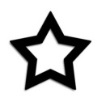 Homework 10-2-10-6-2017Spelling Words: 1. the	2. he	 3. in 	4. see 	 5. isPhonics sound: -ox/-ot (Flash cards that come home in the BEE Folder on Monday are a good resource!)Monday: ESpelling: write each word 3 times each. 	Math: worksheet (BEE Folder)100 Book Challenge: Please read any book(s) of your child’s choice for 15 mins. Write one first grade sentence about your book. (Ex. This book reminds me of when I went to the beach this summer.)Tuesday: ASpelling: Brainstorm and write three words that have your phonics sounds.	(ex. fox, box,… ) (ex. hot, pot,…)	Math: worksheet  (BEE Folder)100 Book Challenge Please read any book(s) of your child’s choice for 15 mins.     Write one first grade sentence about your book. (Ex. This book reminds me of when I went to the beach this summer.)Wednesday: BSpelling: Triangle write your spelling words.	Math: worksheet  (BEE Folder)100 Book Challenge: Please read any book(s) of your child’s choice for 15 mins. Write one first grade sentence about your book. (Ex. This book reminds me of when I went to the beach this summer.)Thursday: CSpelling: Have a grown up give you a practice spelling test in your homework 	book.  	This should include all your spelling words and a couple with the –ox/-ot 	phonics sound.	Math: worksheet  (BEE Folder)100 Book Challenge: Please read any book(s) of your child’s choice for 15 mins.    Write one first grade sentence about your book. (Ex. This book reminds me of when I went to the beach this summer.)